Clase :                   Nombre : 			Apellido :			CO - Oh, Blanca Navidad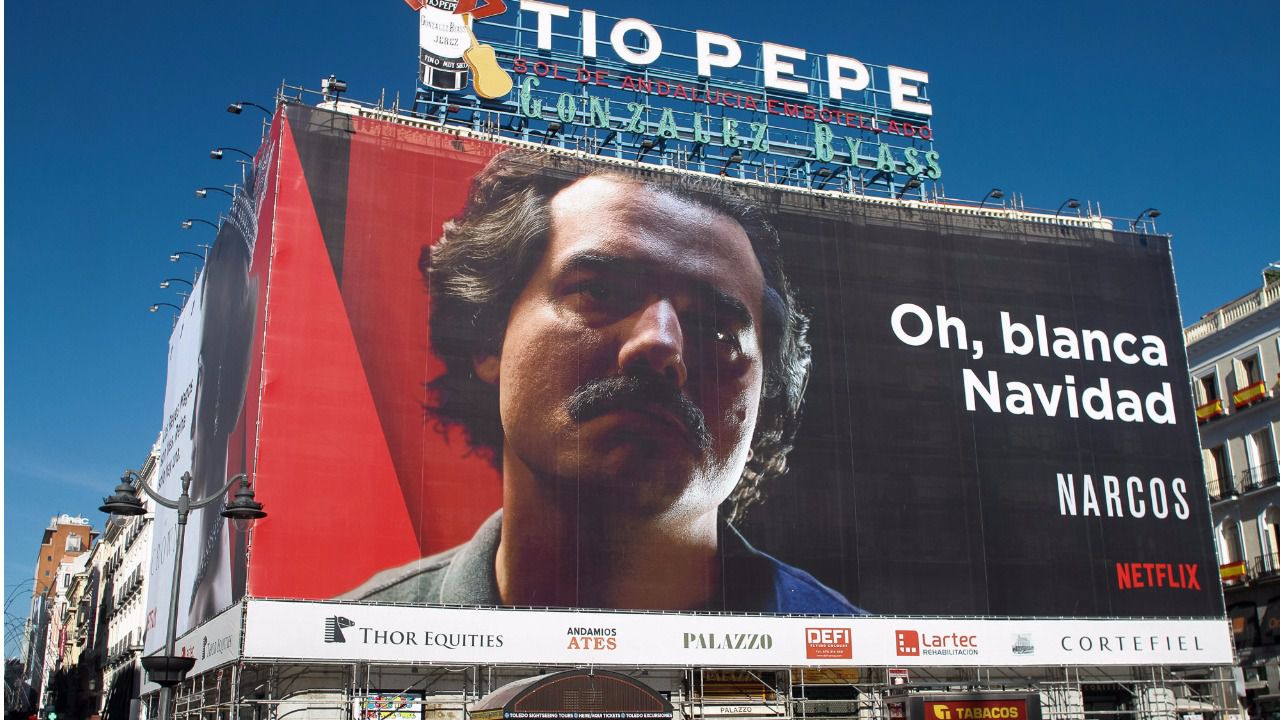 Escucha el extracto del reportaje y busca en Internet qué es “Blanca Navidad” para explicar lo polémico del cartel de Netflix. ___________________________________________________________Resume los diferentes puntos de vista basándote en los testimonios de las personas entrevistadas en el reportaje.___________________________________________________________¿A ti te parece divertido o chocante? Expresa tu opinión.___________________________________________________________EE : Comenta la expresión de Carmen Quintanilla : “Un narcotraficante nunca puede ser un héroe” y expresa tu punto de vista.___________________________________________________________